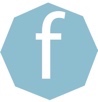 Shopping Cart Safety Facebook PostsPosts to Use with Toolkit Graphics:(Research shows that Facebook posts with images are more likely to attract attention and engagement. We recommend using these posts with the shopping cart safety graphics available on the toolkit page and on Flickr. Text on this page highlighted in yellow indicates a resource available on the toolkit webpage.)Thousands of children go to the hospital each year due to shopping cart injuries. The most common injuries are to the head and neck and are caused by a child falling out of the cart or the cart tipping over. Learn how to keep your child safe on your next shopping trip with these safety tips. (use tip graphic)There are many things you can safely put in the basket of a shopping cart; your child is not one of them. Some shopping carts are unstable and tip-over easily, and children can easily fall from them leading to serious injuries. Learn what you can do to prevent your child from getting hurt. (use tip graphic)Shopping carts are used almost every time you go to the store, but people don’t realize they can lead to injuries to children. Consider these safety tips before you put your child in a shopping cart.  (use tip graphic)The next time you go to the store, look for a shopping cart that has a child seat low to the ground. Many of these seats look like cars on the front of the cart. Always securely buckle your child in the seat and keep an eye on them as you go through the aisles. In the amount of time it takes you to reach for something on the shelf, your child can be injured in a shopping cart. Follow these safety tips so your next trip to the store doesn’t end in a trip to the hospital.  (use tip graphic)Have you been wanting to try out those services that allow you to shop online and pick up your groceries on your way home? Research shows that thousands of children are injured each year in shopping carts. Now you have a way to skip the aisles and get your groceries without ever getting your child out of their car seat. Looking for an excuse to have some time to yourself? Research shows that kids can get serious injuries from shopping carts. Set up a play date for your child and get your shopping done while your kids are having fun with friends. Posts with Links to Existing Resources:(Social media sites like Facebook auto-populate images when a hyperlink to a website is added to a post. Always look at auto-populated images to make sure they do not display unsafe shopping cart usage. For guidelines on appropriate shopping cart images, consult the toolkit photo selection guide).      One mom learned just how unsafe it is to place an infant carrier on top of a shopping cart when the wind blew over her cart. Read her story and learn about the dangers of shopping carts. http://bit.ly/2APjX5X Every day, parents put their children at risk for injury while they shop without knowing it. Follow these shopping cart safety tips from The American Academy of Pediatrics to help keep your child safe. http://bit.ly/2SWs6wh Quick action from a store employee saved the day. Watch this video to see how quickly your child could be injured if you put your infant carrier on top of a shopping cart. https://cnn.it/2DevVHW Going shopping with your children? You should keep them out of the cart. If you bring them to the store, put smaller children in an infant carrier that you wear and ask older children to walk. These safety tips and more from Nationwide Children’s Hospital can help keep your child safer while you shop. http://bit.ly/2MdZITU 